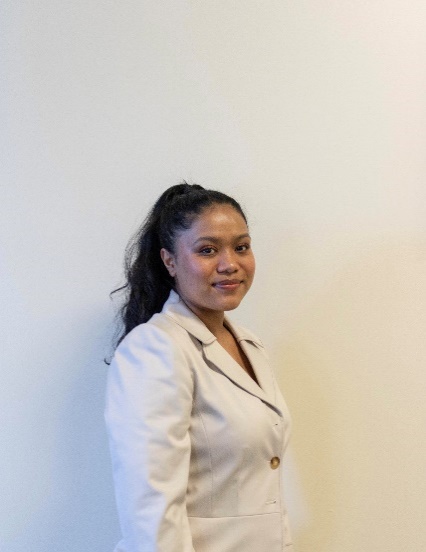 Rista Basnet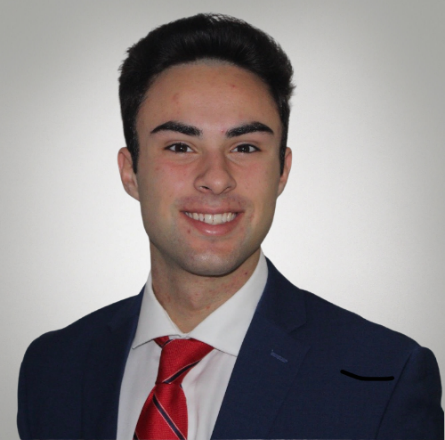 Christian Biscardo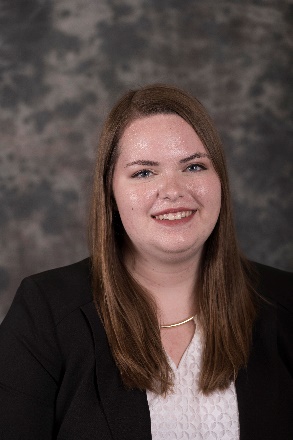 Meredith Briggs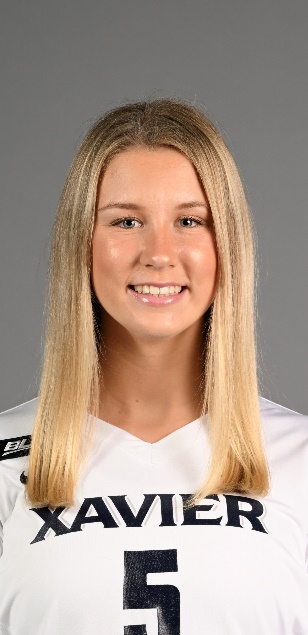 Logan Flaugh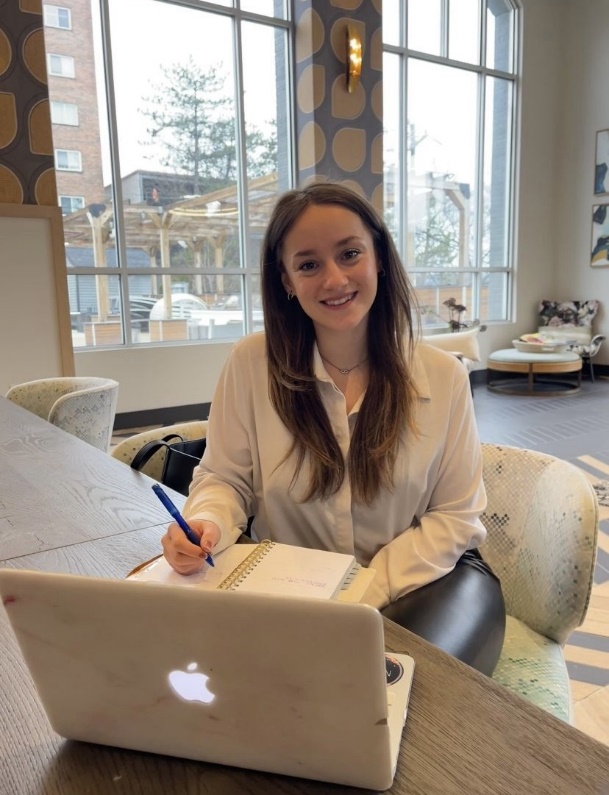 Carrie Hotz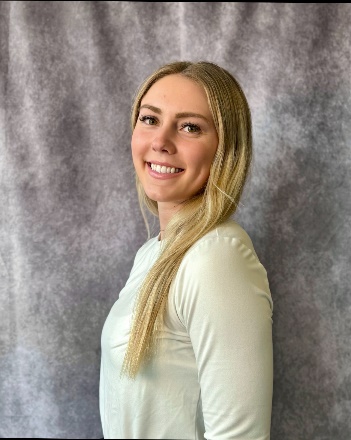 Kylie Koeninger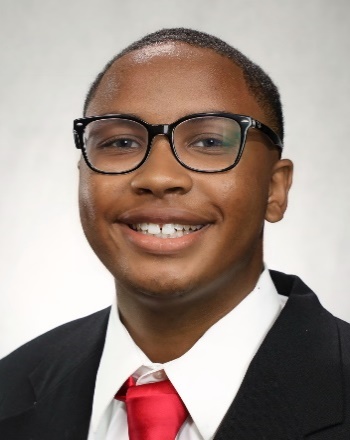 Maxwell Lawson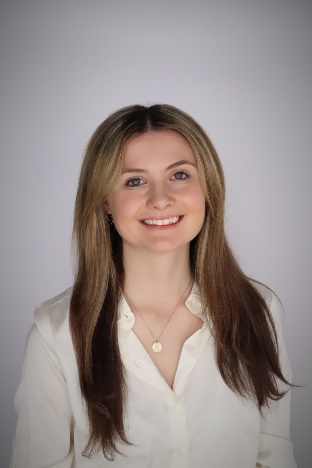 Alexa Leach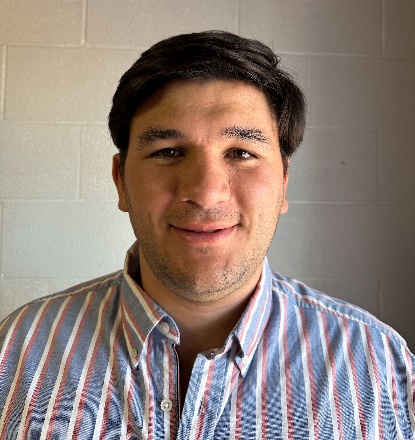 Lorenzo Lelli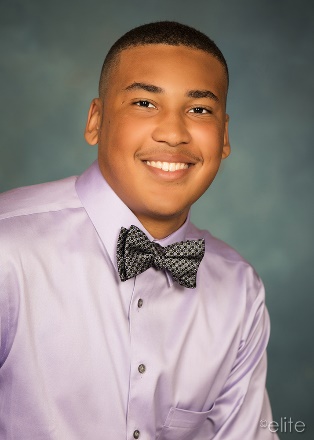 Marc Starks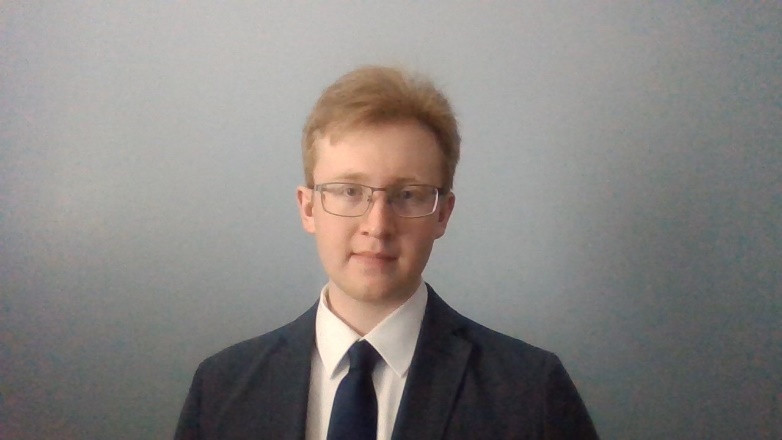 Liam Painter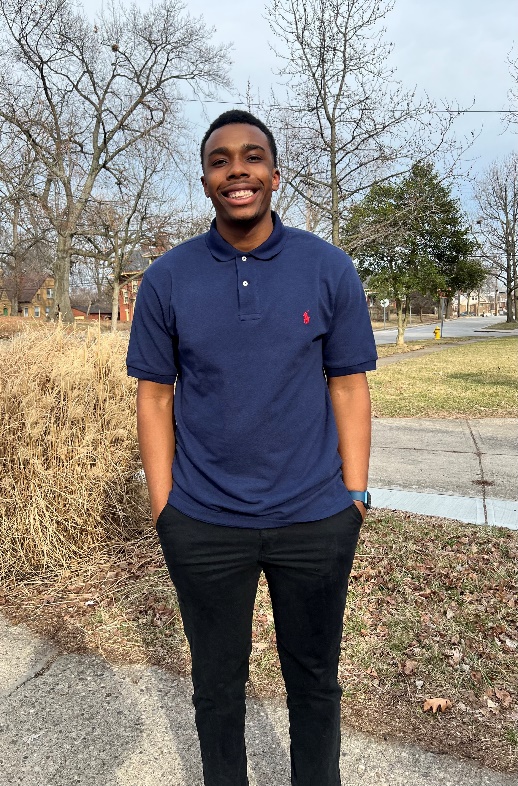 Chase Willis